Martin Luther King Jr. – Love Each OtherBy: Nikki AksamitBorn in 1929,
He worked hard to erase the line
Between the races – blacks and white.
He used his words to win the fight.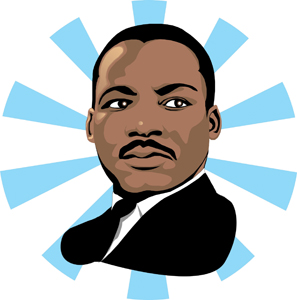 
Everyone on one big team,
“Equal rights for all” was his dream.
Martin Luther King Jr. spoke of peace,
Hoping that hatred would someday cease.
By loving each other,
each woman and man,
We can complete his Nobel plan.